     December 2023    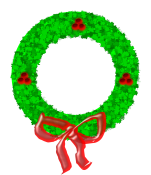 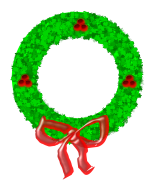 SundayMondayTuesdayWednesdayThursdayFridaySaturday12NOON RELEASE-PDBBB at S. Central 5:00pm3456789BBB at Rapid River 5:00pmFamily Fun Night 6-7:15pm-GBB at Forest Park 5:15pmBookmobileBoard Meeting 5:00pm-BBB-Home-North Dickinson 5:15pmGBB at Stephenson 5:00pm10111213141516BBB at Stephenson 5:00pmGBB-Home-Superior Central 5:15pmSecret Santa ShopSecret Santa ShopBBB at North Central 5:00pmSecret Santa ShopGBB at North Dickinson 5:15pmMen’s Basketball Tournament17181920212223Men’s Basketball TournamentElementary Holiday Program 6:00pmNOON RELEASENo School-Christmas Break24/31252627282930No School-Christmas Break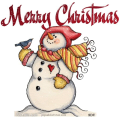 No School-Christmas BreakNo School-Christmas BreakNo School-Christmas BreakGBB & BBB- Holiday TournamentNo School-Christmas BreakGBB & BBB- Holiday Tournament